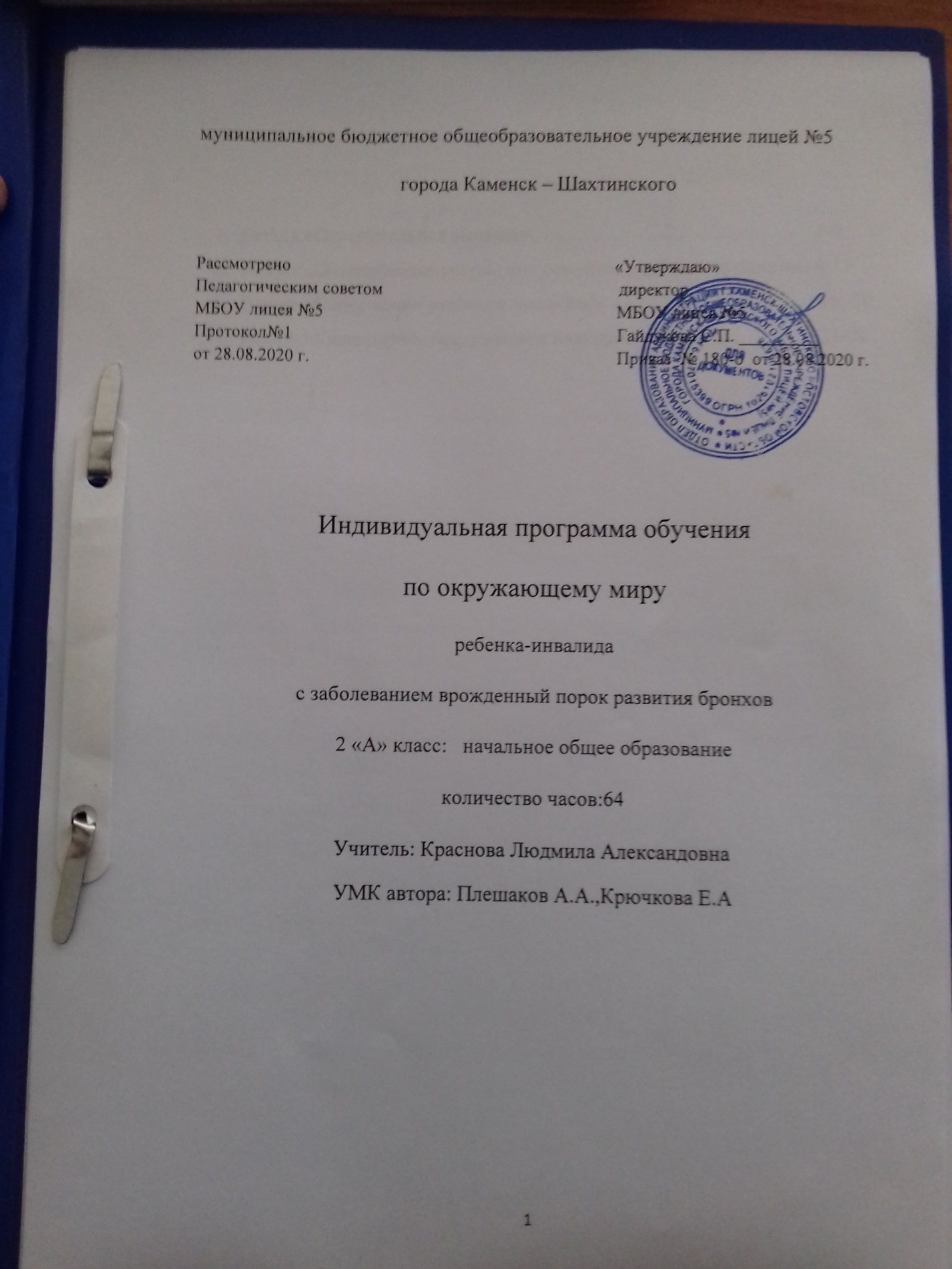 СодержаниеРаздел «Пояснительная записка»…………………………………    3-7Раздел «Планируемые результаты освоения учебного предмета»..8-15Раздел «Содержание учебного предмета»…………………………. 16 -20Раздел «Календарно- тематическое планирование» ……………….21-22Раздел  «Пояснительная записка»           Рабочая программа по окружающему миру для 2-го класса начальной общеобразовательной школы составлена и реализуется на основе следующих документов:1.ФЗ № 273«Об образовании в Российской Федерации» (с поправками 2018г.)2.Закон РО № 26-3С «Об образовании в РО»3. Федеральный государственный образовательный стандарт начального общего образования4.Примерная программа начального общего образования по окружающему миру для 1- 4 классов и авторская программа под редакцией  А. А. Плешакова курса «Окружающий мир» для 1- 4 классов5. Основная образовательная программа начального общего образования МБОУ лицей № 56. Положение о рабочей программе  МБОУ лицей № 57. Учебный план МБОУ лицей №5 на 2020 -2021 учебный год8.Календарный учебный график МБОУ лицея №5 на 2020 - 2021 уч. г.9. «Санитарно-эпидемиологические требования к условиям организации обучения в общеобразовательных учреждениях» СанПиН 2.4.2821-10   Программа не отличается от программы для всех учащихся класса, т.к. нарушений познавательной сферы у обучающегося нет. Обучение ведётся по общеобразовательной программе. Учащийся осваивает программу совместно с другими обучающимися.Цель:-воспитать гуманного, творческого, социально активного человека, уважительно и бережно относящегося к среде своего обитания, к природному и культурному достоянию человечества.Задачи:-формировать в сознании ученика ценностно-окрашенного образа окружающего мира как дома своего собственного и общего для всех людей, для всего живого;-формировать чувство сопричастности к жизни природы и общества;-формировать личностные качества культурного человека – доброты, терпимости, ответственности;-формировать опыт экологически и этически обоснованного поведения в природе и социальной среде;-формировать навык работы с научным текстом;-развивать интерес к познанию самого себя и окружающего;-воспитать любовь к своему городу (селу), к малой Родине.    Нарушения функции дыхательной системы, которые в условиях умственного и эмоционального напряжения  предполагают  высокий риск стрессовых ситуаций, могут ухудшить состояние здоровья ребёнка – инвалида с врожденным пороком развития бронхов.     При составлении индивидуальной программы учитывались характер течения заболевания, особенности психофизического развития и возможности обучающейся, индивидуальные особенности ребенка-инвалида, а также данные Индивидуальной программы реабилитации и абилитации ребенка-инвалида (ИПРА)   В индивидуальной образовательной программе определяется специфическое для данного ребенка соотношение форм и видов деятельности, специальные психолого-педагогические технологии, учебно-методические материалы и технические средства.    Использование ситуация успеха на уроках позволяет выработать у ребёнка положительное эмоциональное отношение к процессу обучения личностно- ориентированной модели обучения.      Реализация программы происходит с учетом особых методов обучения: метод реагирования, метод двигательных ритмов, метод звуко-дыхательных упражнений, релаксационный метод.Формы организации учебного процесса.Основной формой организации обучения является индивидуальная работа с ребенком.Технологии обучения:- Здоровьесберегающие технологии, направленные на сохранение и укрепление здоровья обучающихся и их психическую поддержку.- Технология личностно-ориентированного обучения. Общая характеристика учебного предмета.Во 2-ом классе все знания, полученные в 1-м, систематизируются и углубляются на основе знакомства с источниками информации об окружающем мире. Дети уже умеют читать и общаться совзрослыми. Способ познания может быть расширен за счет работы с адаптированными научными источниками, справочной литературой, наглядными пособиями, а также первичных умений «собирать» информацию самостоятельно устно (в беседах с информированными взрослыми - родителями, педагогами школы, экологами, на уроках информатики и т. д.) и письменно (общение посредством переписки) Программой для 2 класса  предусмотрено формирование важнейших природоведческих понятий:  природа живая, неживая природа, дикорастущие и культурные растения, дикие и домашние животные и др. Важное  место в курсе занимает знакомство с конкретными природными объектами (воздух, вода, различные виды растений и животных). Большое внимание уделяется воспитанию гуманного отношения к живому, чувства милосердия, норм поведения в природной среде, что составляет основу экологической культуры личности. В качестве другой содержательной линии выделяется знакомство с жизнью общества на примере своего города. Включены вопросы, связанные со здоровьем и безопасностью жизнедеятельности ребёнка, формирование соответствующих умений и навыков. Важной содержательной линией в программе  для  2 класса является обучение умению общаться с другими людьми и элементарным правилам поведения среди других людей - в семье, в гостях, в школе, в общественных местах. Также учащиеся знакомятся с простейшими способами ориентирования на местности. При этом начинается освоение элементарных приёмов чтения карты, которое будет продолжено в последующих классах.В содержании учебного предмета « Окружающий мир» включены элементы основ безопасности жизнедеятельности, которые изучаются в следующих разделах:-Раздел II. «Природа»:-«Про воду»;-«Какие бывают растения? Какие бывают животные?»;-«Дикорастущие и культурные растения»;-«Дикие и домашние животные»;-«Про кошек и собак»;- Раздел III. «Жизнь города и села»:- «Из чего что сделано?»;-«В гости к зиме»;- Раздел IV. «Здоровье и безопасность»:-«Если  хочешь быть здоров»;-«Берегись автомобиля!»;-  «Школа пешеходов»;-«Домашние опасности»;-«Пожар»;-«На воде и в лесу»;-«Опасные незнакомцы».  Согласно учебному плану МБОУ лицей №5 всего на изучение окружающего мира (2 класс) в начальной школе выделяется 68 часов (2 часа в неделю, 34 учебные недели). На основании календарного учебного графика МБОУ лицея №5 на 2020 - 2021 учебный год программа по окружающему миру скорректирована на 64 часов:1.Темы: «Какие бывают растения?» и «Какие бывают животные?» объединены в один час.2. Темы: «Правила вежливости» и «Ты и твои друзья» объединены в один час.3.Темы: «Путешествие по Москве. Московский Кремль» и «Город на Неве» объединены   в один час.4.Темы: «Путешествия по материкам» и «Путешествия по планете» объединены в один час.   Базовыми ценностными ориентирами 2 класса положенными в основу данной программы, являются:– формирование у ученика широких познавательных интересов, желания и умения учиться, оптимальная организация своей деятельности как важнейшего условия дальнейшего самообразования и самовоспитания;– формирование самосознания младшего школьника как личности: его уважения к себе, способности индивидуально воспринимать окружающий мир, иметь и выражать свою точку зрения, стремления к созидательной деятельности, целеустремлённости, настойчивости в достижении цели, готовности к преодолению трудностей, способности критично оценивать свои действия и поступки;– воспитание ребёнка как члена общества, разделяющего общечеловеческие ценности добра, свободы, уважения к человеку, к его труду, принципы нравственности и гуманизма, стремящегося и готового вступать в сотрудничество с другими людьми, оказывать помощь и поддержку, толерантного в общении;– формирование самосознания младшего школьника как гражданина, основ гражданской идентичности;– воспитание в ребёнке чувства прекрасного, развитие его эстетических чувств, вкуса на основе приобщения к миру отечественной и мировой культуры, стремления к творческой самореализации;– воспитание ответственного отношения к сохранению окружающей среды, к себе и своему здоровью.Направленность образовательного процесса на достижение указанных ценностных ориентиров обеспечивается созданием условий для становления у учащихся комплекса личностных и метапредметных учебных действий одновременно с формированием предметных уменийРаздел  «Планируемые результаты освоения учебного предмета»Личностные результаты: -  формирование основ российской гражданской идентичности, чувства гордости за свою Родину, российский народ и историю России, осознание своей этнической и национальной принадлежности; формирование ценностей многонационального российского общества; становление гуманистических и демократических ценностных ориентации;- формирование целостного, социально ориентированного взгляда на мир в его органичном единстве и разнообразии природы, народов, культур и религий;- формирование уважительного отношения к иному мнению, истории и культуре других народов;- формирование процесса  овладения начальными навыками адаптации в динамично изменяющемся и развивающемся мире;- формирование процессов принятия и освоения социальной роли обучающегося, развитие мотивов учебной деятельности и формирование личностного смысла учения;- развитие самостоятельности и личной ответственности за свои поступки, в том числе в информационной деятельности, на основе представлений о нравственных нормах, социальной справедливости и свободе;- формирование эстетических потребностей, ценностей и чувств;- развитие этических чувств, доброжелательности и эмоционально-нравственной отзывчивости, понимания и сопереживания чувствам других людей;- развитие навыков сотрудничества со взрослыми и сверстниками в разных социальных ситуациях, умения не создавать конфликтов и находить выходы из спорных ситуаций;- формирование установки на безопасный, здоровый образ жизни, наличие мотивации к творческому труду, работе на результат, бережному отношению к материальным и духовным ценностям.Метапредметные результатыРегулятивныеОбучающийся научится:- понимать и принимать учебную задачу, сформулированную совместно с учителем;- сохранять учебную задачу урока (воспроизводить её на определённом этапе урока при выполнении задания по просьбе учителя);- выделять из темы урока известные и неизвестные знания и умения;- планировать своё высказывание (выстраивать последовательность предложений для раскрытия темы);- планировать последовательность операций на отдельных этапах урока;- фиксировать в конце урока удовлетворённость/неудовлетворённость своей работой на уроке (с помощью средств, предложенных учителем), объективно относиться к своим успехам/неуспехам;- оценивать правильность выполнения заданий, используя «Странички для самопроверки» и шкалы оценивания, предложенные учителем;- соотносить выполнение работы с алгоритмом, составленным совместно с учителем;- контролировать и корректировать своё поведение по отношению к сверстникам в ходе совместной деятельности. ПознавательныеОбучающийся научится:- понимать и толковать условные знаки и символы, используемые в учебнике и рабочих тетрадях для передачи информации; - находить и выделять при помощи взрослых информацию, необходимую для выполнения заданий, из разных источников;- использовать схемы для выполнения заданий, в том числе схемы-аппликации, схемы-рисунки;- понимать содержание текста, интерпретировать смысл, фиксировать полученную информацию в виде записей, рисунков, фотографий, таблиц;- анализировать объекты окружающего мира, схемы, рисунки с выделением отличительных признаков;- классифицировать объекты по заданным (главным) критериям;- сравнивать объекты по заданным критериям (по эталону, на ощупь, по внешнему виду);- осуществлять синтез объектов при работе со схемами-аппликациями;- устанавливать причинно-следственные связи между явлениями;- строить рассуждение (или доказательство своей точки зрения) по теме урока в соответствии с возрастными нормами;- проявлять индивидуальные творческие способности при выполнении рисунков, рисунков-символов, условных знаков, подготовке сообщений, иллюстрировании рассказов;- моделировать объекты,  явления и связи в окружающем мире (в том числе связи в природе, между отраслями экономики, производственные цепочки). КоммуникативныеОбучающийся научится:- включаться в коллективное обсуждение вопросов с учителем и сверстниками;- формулировать ответы на вопросы;- слушать партнёра по общению и деятельности, не перебивать, не обрывать на полуслове, вникать в смысл того, о чём говорит собеседник;- договариваться и приходить к общему решению при выполнении заданий;- высказывать мотивированное суждение по теме урока (на основе своего опыта и в соответствии с возрастными нормами);- поддерживать в ходе выполнения задания доброжелательное общение друг с другом;- признавать свои ошибки, озвучивать их, соглашаться, если на ошибки указывают другие;употреблять вежливые слова в случае неправоты «Извини, пожалуйста», «Прости, я не хотел тебя обидеть», «Спасибо за замечание, я его обязательно учту» и др.;- понимать и принимать задачу совместной работы (парной, групповой), распределять роли при выполнении заданий;- строить монологическое высказывание, владеть диалогической формой речи (с учётом возрастных особенностей, норм);  - готовить небольшие сообщения, проектные задания с помощью взрослых;составлять небольшие рассказы на заданную тему.Предметные результатыОбучающийся научится:- находить на карте Российскую Федерацию, Москву — столицу России;- называть субъект Российской Федерации, в котором находится город (село), где живут учащиеся;- различать государственные символы России — флаг, герб, гимн;- приводить примеры народов России;- сравнивать город и село, городской и сельский дома;- различать объекты природы и предметы рукотворного мира;- оценивать отношение людей к окружающему миру;- различать объекты и явления неживой и живой природы;- находить связи в природе, между природой  и человеком;- проводить наблюдения и ставить опыты;- измерять температуру воздуха, воды, тела человека;- определять объекты природы с помощью атласа-определителя;- сравнивать объекты природы, делить их на группы;- ухаживать за комнатными растениями  и животными живого уголка;- находить нужную информацию в учебнике и дополнительной литературе;- соблюдать правила поведения в природе, читать и рисовать экологические знаки;- различать составные части экономики, объяснять их взаимосвязь;- прослеживать производственные цепочки, изображать их с помощью моделей;- узнавать различные строительные машины и материалы, объяснять их назначение;- различать виды транспорта;- приводить примеры учреждений  культуры и образования;- определять профессии людей по фотографиям и описаниям, находить взаимосвязи между трудом людей различных профессий;- различать внешнее и внутреннее строение тела человека;- правильно строить режим дня, соблюдать правила личной гигиены;- соблюдать правила безопасного поведения на улице и в быту, на воде и в лесу;- различать основные дорожные знаки, необходимые пешеходу;- соблюдать основные правила противопожарной безопасности;- правильно вести себя при контактах с незнакомцами;- оценивать характер взаимоотношений людей в семье, в школе, в кругу сверстников;- приводить примеры семейных традиций;- соблюдать правила вежливости при общении со взрослыми и сверстниками, правила культурного поведения в школе и  других общественных местах;- различать стороны горизонта, обозначать их на схеме;- ориентироваться на местности разными  способами;- различать формы земной поверхности, сравнивать холм и гору;- различать водоёмы, узнавать их по описанию;- читать карту и план, правильно показывать на настенной карте;- находить и показывать на глобусе и карте мира материки и океаны;- различать физическую и политическую карты, находить и показывать на политической карте мира разные страны.Чтение: работа с информациейУчащийся научится:- вычленять содержащиеся в тексте основные события и устанавливать их последовательность; упорядочивать информацию по заданному основанию;- сравнивать между собой объекты, описанные в тексте, выделяя два три существенных признака.- работать с информацией, представленной в разных форматах (текст, рисунок, таблица, диаграмма, схема);-  ориентироваться в соответствующих возрасту словарях и справочниках;- преобразовывать информацию из сплошного текста в таблицу (дополнять таблицу информацией из текста); - заполнять предложенные схемы с опорой на прочитанный текст;- находить информацию, факты, заданные в тексте в явном виде: числовые данные, отношения  и зависимости;- определять последовательность выполнения действий, составлять простейшую инструкцию из двух трех шагов (на основе предложенного набора действий).    У второклассника продолжится формирование  ИКТ- компетентности:- использовать безопасные для органов зрения, нервной системы, опорно-двигательного аппарата, эргономичные приёмы работы с компьютером и другими средствами ИКТ; выполнять компенсирующие физические упражнения (минизарядку);- создавать текстовые сообщения с использованием средств ИКТ: редактировать, оформлять и сохранять их, распечатывать на принтере;- организовывать систему папок для хранения собственной информации в компьютере;- конструирование небольших сообщений: текстов, в том числе с добавлением иллюстраций (рисунков, фотографий); - создание презентации (письменной и устной) с опорой на тезисы и иллюстративный ряд на компьютере; - поиск информации для проектной деятельности, в том числе в контролируемом Интернете.Учебно-методические пособия, используемые для достижения планируемых результатовДля учащихся:1.Плешаков, А. А. Окружающий мир. Мир вокруг нас: учеб для 2 кл. нач. шк.: в 2 ч. / А. А. Плешаков. – М: Просвещение  2020Для учителя:1. Плешаков А. А. Методические рекомендации к учебнику «Мир вокруг нас. 1 класс». – М.: Просвещение 20182.  Плешаков А.А.  Рабочие  программы  по окружающему миру 1-4 класс   – М.: Просвещение  2018 3. Планируемые результаты начального общего образования / [Л. Л. Алексеева, С. В. Анащенкова, М. З. Биболетова и др.]; под ред. Г. С. Ковалевой, О. Б. Логиновой. – М.: Просвещение  2018Печатные пособия:-комплект таблиц «Грибы съедобные и не съедобные»;-модель – аппликация «Уход за комнатными растениями»;-магнитный плакат «Природные сообщества леса»;-карты: полушарий, природные зоны России, политическая Натуральные объекты:-коллекции полезных ископаемых;-коллекции почв;-коллекции плодов и семян растений; коллекции «Шишки», «Плоды и семена деревьев и кустарников»;-гербарии культурных и дикорастущих растений.Раздаточный материал:-комплект динамических пособий со шнурками «Окружающий мир»;набор карточек «Домашние животные»;-предметные картинки «Бытовая техника», «Профессии», «Транспорт», «мебель, предметы интерьера», «Фрукты, ягоды, орехи», «Посуда».Компьютерные и информационно-коммуникативные средства:-CD-диски: окружающий мир 2 класс для интерактивной доски с текстовым заданием, «История донского казачества», «Природа и человек», «Окружающий мир» уроки Кирилла и Мефодия.Технические средства обучения:-персональный компьютер;-мультимедийный проектор; -экранно-звуковые пособия;-мобильный компьютерный класс; -интерактивная доска;-система голосования.Учебно-практическое  и учебно-лабораторное оборудование:-компасы школьные;-глобус.Раздел «Содержание учебного предмета»Раздел 1. Введение «Где мы живем». – 6 ч Где мы живем. Наш «адрес» в мире: планета — Земля, страна   — Россия, название нашего города (села), что мы называем родным краем (район, область и   т.   д.). Флаг, герб, гимн России.Что нас окружает. Солнце, воздух, вода, растения, животные   — все это окружающая нас природа. Разнообразные вещи, машины, дома   — это то, что сделано и построено руками людей. Наше отношение к окружающему.Раздел 2. «Природа». -  20 ч Неживая и живая природа, связь между ними. Солнце   — источник тепла и света для всего живого. Явления природы. Температура и термометр. Что такое погода.Звездное небо. Созвездия: Кассиопея, Орион, Лебедь. Представление о зодиакальных созвездиях.	Горные породы и минералы. Гранит и его состав. Как люди используют богатства земных кладовых.Воздух и вода, их значение для растений, животных, человека. Загрязнение воздуха и воды. Защита воздуха и воды от загрязнения.Какие бывают растения: деревья, кустарники, травы; их существенные признаки. Дикорастущие и культурные растения. Комнатные растения и уход за ними.Какие бывают животные: насекомые, рыбы, птицы, звери; их существенные признаки. Дикие и домашние животные. Животные живого уголка. Кошки и собаки различных пород. Уход за домашними питомцами.Сезонные изменения в природе: осенние явления.Экологические связи между растениями и животными: растения — пища и укрытие для животных; животные — распространители плодов и семян растений (изучается по усмотрению учителя).Отрицательное влияние людей на растения и животных (сбор букетов, обламывание ветвей, вырубка лесов, вылов красивых насекомых, неумеренная охота и рыбная ловля, разорение птичьих гнезд и муравейников и т. д.). Охрана растений и животных своего края. Правила поведения в природе. 	Красная книга России: знакомство с отдельными растениями и животными и мерами их охраны.Экскурсия: наблюдение осенних изменений в природе.Практические работы: знакомство с устройством термометра, измерение температуры воздуха, воды, тела человека; знакомство с горными породами и минералами; распознавание деревьев, кустарников и трав; знакомство с представителями дикорастущих и культурных растений; отработка приемов ухода за комнатными растениями и животными живого уголка.Раздел 3. «Жизнь города и села». - 10 ч Город (село), где мы живем: основные особенности, доступные сведения из истории.Наш дом (городской, сельский). Соблюдение чистоты и порядка на лестничной площадке, в подъезде, во дворе. Домашний адрес.Что такое экономика. Промышленность, сельское хозяйство, строительство, транспорт, торговля — составные части экономики, их взаимосвязь. Деньги. Первоначальные представления об отдельных производственных процессах, например от глиняного карьера до керамических изделий, от стрижки овец до шерстяного трикотажа и т. д. (по усмотрению учителя).Промышленные предприятия своего города (изучается по усмотрению учителя). Строительство в городе (селе).Какой бывает транспорт: наземный, водный, воздушный, подземный; пассажирский, грузовой, специальный. Пассажирский транспорт города.Магазины города, села (изучается по усмотрению учителя).Культура и образование в нашем крае: музеи, театры, школы, вузы и т. д. (по выбору учителя).Профессии людей, занятых на производстве. Труд писателя, ученого, артиста, учителя, других деятелей культуры и образования (по усмотрению учителя).Сезонные изменения в природе: зимние явления. Экологические связи в зимнем лесу.Экскурсии: наблюдение зимних явлений в природе; знакомство с достопримечательностями родного города (села).Раздел 4. «Здоровье и безопасность» – 9 ч       Строение тела человека. Здоровье человека — его важнейшее богатство. Режим дня. Правила личной гигиены. Наиболее распространенные заболевания, их предупреждение и лечение; поликлиника, больница и другие учреждения здравоохранения; специальности врачей: терапевт, стоматолог, отоларинголог и др. (изучается по усмотрению учителя).     Правила безопасного поведения на улицах и дорогах.Меры безопасности в домашних условиях (при обращении с бытовой техникой, острыми предметами и т. д.). Противопожарная безопасность.Правила безопасного поведения на воде. Правило экологической безопасности: не купаться в загрязненных водоемах.Съедобные и несъедобные ягоды и грибы. Жалящие насекомые. Ориентация в опасных ситуациях при контактах с людьми: незнакомый человек предлагает пойти с ним покататься на машине, открыть дверь в квартиру в отсутствие взрослых и т. д.Практическая работа: отработка правил перехода улицы.Раздел 5. «Общение» – 6 ч Труд и отдых в семье. Внимательные и заботливые отношения между членами семьи. Имена и отчества родителей.Школьные товарищи, друзья, совместные учеба, игры, отдых. Взаимоотношения мальчиков и девочек.Правила вежливости (дома, в школе, на улице). Этикет телефонного разговора. Прием гостей и поведение в гостях. Как вести себя за столом. Культура поведения в общественных местах (кинотеатре, транспорте и т. д.).
      Практическая работа: отработка основных правил этикета.Раздел 6. «Путешествия» - 12 ч       Горизонт. Линия горизонта. Основные стороны горизонта, их определение по компасу.Формы земной поверхности: равнины и горы, холмы, овраги. Разнообразие водоемов: река, озеро, море и др. Части реки (исток, устье, русло); притоки.Сезонные изменения в природе: весенние и летние явления. Бережное отношение к природе весной и летом.Изображение нашей страны на карте. Как читать карту. Москва — столица России. Московский Кремль и другие достопримечательности столицы.Знакомство с другими городами нашей страны (изучается по усмотрению учителя).Карта мира. Материки и океаны. Страны мира.Экскурсии: ознакомление с формами земной поверхности и водоемами родного края; наблюдение весенних изменений в природе.Практические работы: определение сторон горизонта по компасу; освоение основных приемов чтения карты.Раздел 7. «Заключительный урок»(1 ч)Что мы узнали и чему научились за годТематическое планирование содержания.Раздел  «Календарно-тематическое  планирование»РазделКоличество часовКонтрольные  и практические работы (количество часов)Раздел I. «Где мы живём?»6 часКонтрольная работа №1«Где мы живём?»Раздел II.«Природа»20 часовПрактическая работа«Что такое погода» Практическая работа «Заглянем в кладовые земли»Практическая работа «Дикорастущие и культурные растения»  Практическая работа «Комнатные растения» Контрольная работа №2 «Где мы живём? Природа»Раздел III. «Жизнь города и села»10 часовКонтрольная работа № 3 «Природа. Жизнь города и села»Раздел IV. «Здоровье и безопасность»9 часовПрактическая работа «Берегись автомобиля!»  Контрольная работа № 4 «Здоровье и безопасность»Раздел V.«Общение»6 часовПрактическая работа «Правила вежливости. Ты и твои друзья» Контрольная работа № 5 «Здоровье и безопасность. Общение»Раздел VI. «Путешествие»12 часовПрактическая работа «Ориентирование  на  местности»Практическая работа «Россия  на  карте»  Контрольная работа № 6 «Путешествие»Контрольная работа № 7 «Итоговая за  год»Раздел VII. Заключительный урок1 час-Всего: 64 часовК/Р – 7 часов; П/Р – 8№п/пНаименование разделов.Тема урока.Дата проведения урока№п/пНаименование разделов.Тема урока.2АРаздел I. «Где мы живём?» 1«Природа»1.092«Диагностическая работа»2.093 «Родная страна»8.094«Город и село. Проект «Родной город»»9.095«Природа и рукотворный  мир. Наш адрес в мире»15.096Контрольная работа №1«Где мы живём?» 16.09Раздел II. «Природа» 7«Неживая и живая природа»22.098«Явления природы23.099«Что такое погода» Практическая работа29.0910«В гости к осени» (Экскурсия)30.0911«В гости к осени «(Урок)6.1012«Звёздное небо»7.1013«Заглянем в кладовые земли» Практическая работа13.1014«Про воздух»20.1015Контрольная работа №2 «Где мы живём? Природа»21.1016«Про воду»27.1017«Какие бывают растения? Какие бывают животные?»10.1118«Невидимые нити»11.1119«Дикорастущие и культурные растения» Практическая работа17.1120 «Дикие и домашние животные»18.1121«Комнатные растения» Практическая работа24.1122«Животные живого уголка»25.1123«Про кошек и собак»1.1224«Красная книга»2.1225«Будь природе другом! Проект «Красная книга, или  возьмём под защиту»8.1226 Проверим себя и оценим свои достижения по разделу. Тест «Природа»9.12Раздел III. «Жизнь города и села» 27«Что такое экономика?»15.1228 «Из чего что сделано?»16.1229«Как построить  дом?»22.1230 Контрольная работа № 3 «Природа. Жизнь города и села»23.1231«Какой бывает транспорт?»12.0132«Культура и образование» Проект «Профессии» Все профессии  важны.13.0133 «В гости к зиме» (Экскурсия)19.0134 «В гости к зиме» (урок)20.0135  Презентация проектов  «Родной город», «Красная книга, или возьмём под защиту», «Профессии» 26.0136Проверим себя и оценим свои достижения по разделу. Тест «Жизнь города и села»27.01Раздел IV. «Здоровье и безопасность» 37«Строение тела человека»2.0238«Если  хочешь быть здоров »3.0239«Берегись автомобиля!»  Практическая работа9.0240«Школа пешеходов»10.0241«Домашние опасности»16.0242«Пожар»17.0243«На воде и в лесу»24.0244«Опасные незнакомцы»2.0345Контрольная работа № 4 «Здоровье и безопасность» 3.03Раздел V.«Общение»46«Наша дружная семья»9.0347Проект «Родословная»10.0348«В школе»16.0349«Правила вежливости. Ты и твои друзья» Практическая работа17.0350Контрольная работа № 5 «Здоровье и безопасность. Общение»23.0351 «Мы - зрители и пассажиры»6.04Раздел VI. « Путешествие» 52 Посмотри вокруг»7.0453«Ориентирование  на  местности» Практическая работа13.0454«Формы земной поверхности» Экскурсия14.0455«Водные богатства»20.0456«В гости к весне» (Урок-экскурсия)21.0457«Россия  на  карте»  Практическая работа«Проект «Города России»»27.0458«Путешествие по Москве. Московский Кремль»«Город на Неве»28.0459Контрольная работа № 6 «Путешествие»4.0560«Путешествие по планете» 5.0561«Путешествие по  материкам» «Путешествие по планете»11.0562Контрольная работа № 7 «Итоговая за  год»12.0563Проект «Страны мира»18.05Раздел VII. Заключительный урок64 «Впереди  лето»19.05Всего64